Meer informatie over ons netwerk vindt u terug opwww.pakt.be.Meer informatie over de hervorming van de geestelijke gezondheidszorg vindt u terug op www.psy107.be.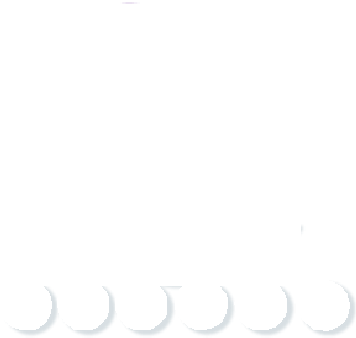 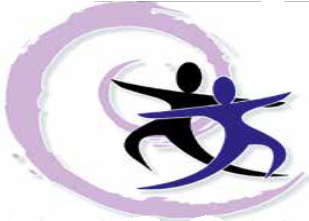 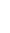 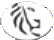 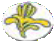 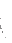 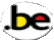 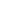 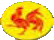 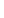 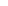 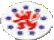 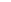 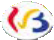 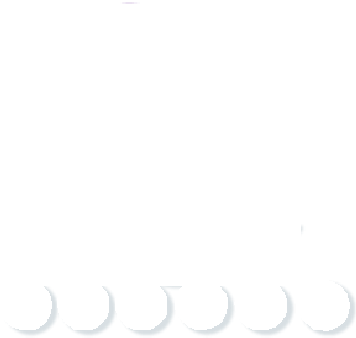 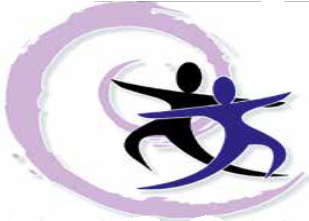 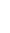 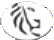 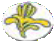 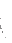 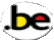 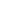 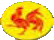 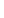 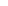 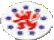 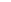 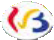 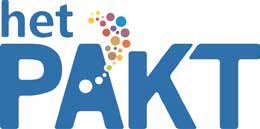 MOBiLteamGENT-EEKLO-VLAAMSE ARDENNEN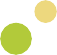 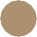 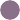 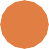 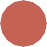 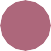 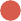 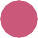 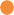 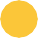 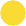 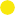 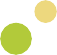 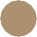 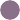 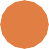 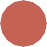 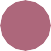 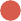 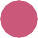 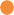 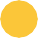 MOBiLteam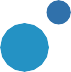 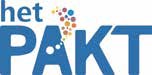 0ude Abdij Drongenplein 26 9031 DrongenWAT?Het MOBiLteam Het PAKT staat voor Mobiele Ondersteuning en Begeleiding in de Leefomgeving en heeft als doel mensen met een ernstige en langdurige psychische kwetsbaarheid te begeleiden en te behandelen in hun eigen leefomgeving.Er wordt waar nodig ondersteuning gegeven aan het persoonlijk en professioneel netwerk.VOOR WIE?Het MOBiLteam richt zich tot:volwassenen van 18 – 65 jaarmet een ernstige en langdurige psychische kwetsbaarheidmet een nood voor ondersteuning op verschillende leefdomeinenvolwassenen  en ouderen met een geestelijke gezondheidsproblematiek  die moeilijk in zorg geraken. HOE?De opvolging kan bestaan uit:het afstemmen van de samenwerking tussen de verschillende zorgpartners waarbij advies, coaching en netwerkondersteuning ten aanzien van het betrokken netwerk kan aangeboden worden.begeleiding in de leefomgeving van de cliënt vertrekkende vanuit de krachten van de cliënt waarbij deze zoveel als mogelijk de regie van  het zorgtraject behoudt. Er wordt ingezet op aansluiting bij een sociaal netwerk. De duur en de intensiteit van de begeleiding zijn afhankelijk van de zorgbehoefte van de cliënt. Indien nodig kan men overschakelen naar meer intensieveopnamevervangende begeleiding en behandeling door het volledige team. Indien een opname wenselijk is, houdt het MOBiLteam contact met de cliënt en het behandelend team van het ziekenhuis.WIE ZIJN WIJ?Het MOBiLteam Het PAKT is multidisciplinair samengesteld (inclusief psychiater) en werkt nauw samen met de cliënt, zijn persoonlijk (o.a. familie, vrienden, buren,…) en professioneel psychiatrisch netwerk (o.a. behandelend psychiater, huisarts, maatschappelijk werkers, arbeidstrajectbegeleiders, thuiszorgdiensten,…).HOE AANMELDEN?Aanmelden kan bij het assessmentteam en dit iedere werkdag (9u-17u) via het centraal aanmeldnummer09 230 56 46 of via e-mail assessmentteam@pakt.be. De begeleiding is gratis.OMBUDSPERSOONIn geval van eventuele klachten, kunt u terecht bij een externe ombudspersoon GGZ: www.ombudsfunctieggz.be.WERKINGSGEBIEDMOBiLteam Meetjesland:Maldegem, Sint-Laureins, Kaprijke, Assenede, Eeklo, Lievegem, Zelzate, Wachtebeke, Aalter, EvergemMOBiLteam Oost:Gentse wijken: binnenstad, Sluizeken-Tolhuis-Ham, Macharius-Heirnis, Elisabeth Begijnhof-Papegaai, Oostakker, Dampoort, Sint-Amandsberg, Gentbrugge en Oud-Gentbrugge, Ledeberg, Kanaaldorpen, Muide/ MeulestedeMOBiLteam West:Gentse wijken: Drongen, Mariakerke, Sint-Denijs- Westrem, stationsbuurten, Nieuw Gent, Zwijnaarde, Brugse Poort-Rooigem, Watersportbaan-Ekkergem, Rabot, Bloemekenswijk, WondelgemMOBiLteam Deinze-Melle-Wetteren:De Pinte, Gavere, Merelbeke, Melle, Destelbergen, Zulte, Deinze, Sint-Martens-Latem, Nazareth, Wetteren, Wichelen, Laarne, LochristiMOBiLteam Vlaamse Ardennen:Oosterzele, Sint-Lievens-Houtem, Herzele, Zottegem, Brakel, Lierde, Kruisem, Ronse, Horebeke, Wortegem- Petegem, Maarkedal, Zwalm, Kluisbergen, Oudenaarde